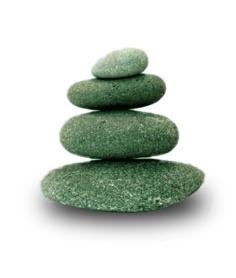 Supplemental Guide:Sports Medicine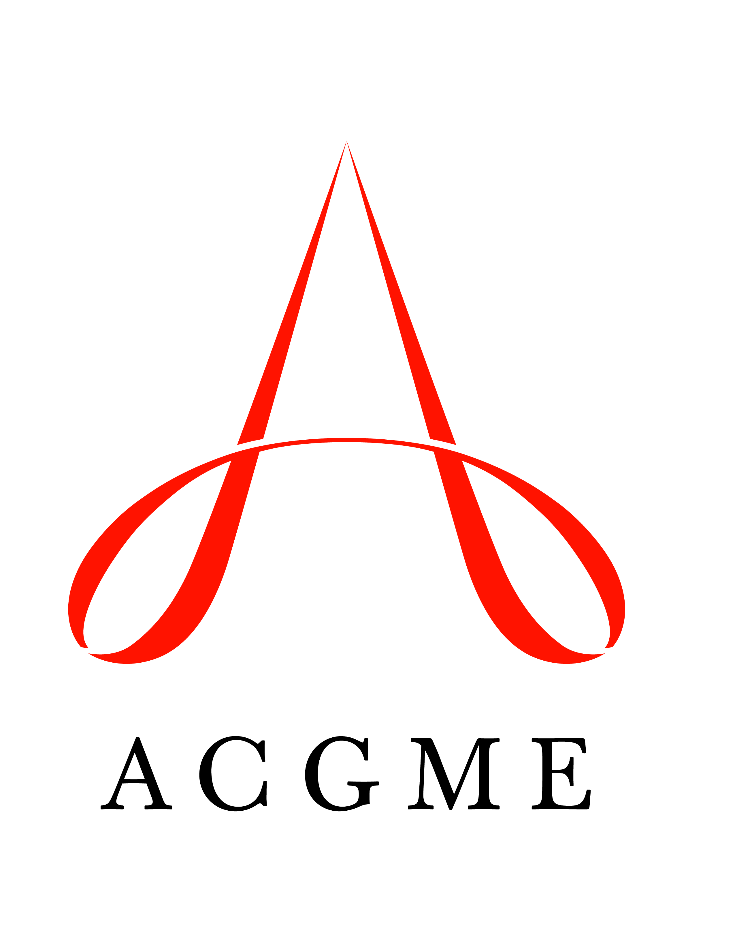 July 2022TABLE OF CONTENTSintroduction	3Patient care	4History and Physical Examination: Medical and Musculoskeletal	4Medical Management: Differential Diagnosis and Treatment Planning	6Musculoskeletal Conditions	8Training Room and Mass Participation Events Medical Coverage	10Diagnostic and Therapeutic Musculoskeletal Ultrasound	13Procedures	15Medical Knowledge	17Science of Sports Medicine	17Medical Issues in Sports Medicine	18Musculoskeletal Issues in Sports Medicine	20Systems-based practice	22Patient Safety and Quality Improvement (QI)	22System Navigation for Patient-Centered Care	24Physician Role in Health Care Systems	27practice-based learning and improvement	29Evidence-Based and Informed Practice	29Reflective Practice and Commitment to Personal Growth	31professionalism	34Professional Behavior and Ethical Principles	34Accountability/Conscientiousness	37Self-Awareness and Help-Seeking	39interpersonal and communication skills	41Patient- and Family-Centered Communication	41Interprofessional and Team Communication	44Communication within Health Care Systems	46Mapping 1.0 to 2.0	48Resources	49Milestones Supplemental GuideThis document provides additional guidance and examples for the Sports Medicine Milestones. This is not designed to indicate any specific requirements for each level, but to provide insight into the thinking of the Milestone Work Group.Included in this document is the intent of each Milestone and examples of what a Clinical Competency Committee (CCC) might expect to be observed/assessed at each level. Also included are suggested assessment models and tools for each subcompetency, references, and other useful information.Review this guide with the CCC and faculty members. As the program develops a shared mental model of the Milestones, consider creating an individualized guide (Supplemental Guide Template available) with institution/program-specific examples, assessment tools used by the program, and curricular components.Additional tools and references, including the Milestones Guidebook, Clinical Competency Committee Guidebook, and Milestones Guidebook for Residents and Fellows, are available on the Resources page of the Milestones section of the ACGME website.To help programs transition to the new version of the Milestones, the ACGME has mapped the original Milestones 1.0 to the new Milestones 2.0. Indicated below are where the subcompetencies are similar between versions. These are not exact matches but are areas that include similar elements. Not all subcompetencies map between versions. Inclusion or exclusion of any subcompetency does not change the educational value or impact on curriculum or assessment.Available Milestones Resources   Milestones 2.0: Assessment, Implementation, and Clinical Competency Committees Supplement, 2021 - https://meridian.allenpress.com/jgme/issue/13/2s  Milestones Guidebooks: https://www.acgme.org/milestones/resources/   Assessment Guidebook   Clinical Competency Committee Guidebook  Clinical Competency Committee Guidebook Executive Summaries  Implementation Guidebook  Milestones Guidebook   Milestones Guidebook for Residents and Fellows: https://www.acgme.org/residents-and-fellows/the-acgme-for-residents-and-fellows/   Milestones Guidebook for Residents and Fellows  Milestones Guidebook for Residents and Fellows Presentation  Milestones 2.0 Guide Sheet for Residents and Fellows  Milestones Research and Reports: https://www.acgme.org/milestones/research/   Milestones National Report, updated each fall   Milestones Predictive Probability Report, updated each fall Milestones Bibliography, updated twice each year  Developing Faculty Competencies in Assessment courses - https://www.acgme.org/meetings-and-educational-activities/courses-and-workshops/developing-faculty-competencies-in-assessment/   Assessment Tool: Direct Observation of Clinical Care (DOCC) - https://dl.acgme.org/pages/assessment  Assessment Tool: Teamwork Effectiveness Assessment Module (TEAM) - https://team.acgme.org/ Improving Assessment Using Direct Observation Toolkit - https://dl.acgme.org/pages/acgme-faculty-development-toolkit-improving-assessment-using-direct-observation  Remediation Toolkit - https://dl.acgme.org/courses/acgme-remediation-toolkit  Learn at ACGME has several courses on Assessment and Milestones - https://dl.acgme.org/  Patient Care 1: History and Physical Examination: Medical and Musculoskeletal  Overall Intent:  To use all available resources to obtain a comprehensive patient history and to perform a respectful and complete physical exam appropriate to the context of the visitPatient Care 1: History and Physical Examination: Medical and Musculoskeletal  Overall Intent:  To use all available resources to obtain a comprehensive patient history and to perform a respectful and complete physical exam appropriate to the context of the visitMilestonesExamplesLevel 1 Obtains appropriate medical historyPerforms basic medical examinationPerforms basic musculoskeletal examinationFor a complaint of shortness of breath, obtains appropriate head, eyes, ears, nose, and throat exam; cardiac history; and pulmonary history Performs head, eyes, ears, nose, and throat exam; cardiac exam; and pulmonary exam for complaint of shortness of breathFor quadriceps pain performs a basic hip, thigh, and knee examLevel 2 Obtains detailed history of sports-related medical condition or injuryPerforms specific organ-based medical examination for common sports medicine conditionsPerforms joint-specific musculoskeletal examination with special testingObtains history of current and past concussions Performs a neurologic exam on an athlete for a concussion Performs a Lachman’s test to assess for a possible anterior cruciate ligament (ACL) tear  Level 3 Obtains advanced history of sports-related medical condition or injury, with guidancePerforms medical examination for complex or high-risk sports medicine conditions, with guidancePerforms regional musculoskeletal examination for complex or high-risk sports musculoskeletal conditions, with guidanceIdentifies disordered eating as a predisposing factor for bony stress injuryPalpates the neck and performs neurological exam to assess for cervical injury Assesses for more proximal leg injury in the setting of ankle fractureLevel 4 Independently obtains complex history of common and complex conditionsIndependently performs complex examinations of common and complex conditionsIndependently performs regional musculoskeletal and functional examination for common and complex sports musculoskeletal conditionsAssesses risk factors that impact bone health in an athlete with a stress fracture Independently completes an on-field assessment of an injured athletePerforms gait evaluation and limb alignment assessment for a patient with patellofemoral pain syndrome and recognizes how gluteus medius weakness and pes planus contribute to the painLevel 5 Serves as a role model for techniques to obtain subtle and sensitive information from patients and their familiesServes as a role model for efficiently performing problem-based examinationServes as a role model for performance of regional musculoskeletal examination for common and complex sports musculoskeletal conditionsDemonstrates how to elicit critical details regarding disordered eating behaviors relevant to the diagnosisShows other learners how to identify pertinent substance use issuesDuring a didactic session, teaches others how to perform a concise lumbar back exam with minimal patient position changes Teaches others how to perform a complete shoulder examination and how scapular mechanics impact the shoulder Assessment Models or ToolsCase-based discussionsDirect observationMedical record (chart) auditMultisource feedbackPrecepting encounterSimulationCurriculum Mapping Notes or ResourcesAmerican Academy of Family Physicians. Musculoskeletal and Sports Medicine. https://www.amssm.org/Content/pdf%20files/FELLOW_INFO/FAMILY_MED.pdf. 2021.Patient Care 2: Medical Management: Differential Diagnosis, Diagnostic Testing, Interpretation of Data, and Treatment PlanningOverall Intent: To perform medical management through a differential diagnosis and treatment planning Patient Care 2: Medical Management: Differential Diagnosis, Diagnostic Testing, Interpretation of Data, and Treatment PlanningOverall Intent: To perform medical management through a differential diagnosis and treatment planning MilestonesExamplesLevel 1 Develops a basic differential diagnosis pertinent to common medical conditionsOrders and interprets diagnostic testing for common medical conditionsGenerates a basic treatment plan for common medical conditionsFor a patient with chest pain, fellow identifies musculoskeletal, cardiac, pulmonary, or gastrointestinal etiologiesOrders and interprets electrocardiogram (EKG), x-ray, labs, and advanced imaging for a patient with chest painDevelops treatment plan for a patient with mononucleosis and discusses return-to-play considerationsLevel 2 Develops a basic differential diagnosis pertinent to sports medicine conditionsOrders and interprets diagnostic testing for common sports medicine conditionsGenerates a basic treatment plan for common sports medicine conditionsDevelops a differential diagnosis for a rash in a wrestler Orders and interprets lab work for a cross-country runner with decreased performanceGenerates a treatment and return to wrestling plan for a patient with tinea gladiatorumLevel 3 Develops a comprehensive differential diagnosis based upon history and physical examination findings, with guidanceOrders and interprets diagnostic testing for complex sports medicine conditions, with guidanceGenerates and modifies a treatment plan for complex sports medicine conditions, with guidanceDevelops a comprehensive differential diagnosis for a cross-country runner with fatigue and decreased performanceOrders and interprets spirometry to evaluate exercise-induced bronchospasm versus vocal cord dysfunction in a cross-country runnerGenerates and modifies treatment plan for exercise-induced laryngeal obstruction in a cross-country runnerLevel 4 Independently develops a comprehensive differential diagnosis pertinent to patient-specific factorsIndependently interprets and applies diagnostic testing to treatment and managementIndependently generates and modifies individualized treatment plans pertinent to patient-specific factorsDevelops a differential diagnosis for syncope in a master’s level Paralympic cyclistIndependently interprets lab work for relative energy deficiency in sports (RED-S) and initiates a treatment planGenerates and modifies treatment plan for master’s-level athlete with persistent concussion symptoms Level 5 Serves as a resource or role model for the evaluation and management of complex conditions in sports medicinePresents a lecture at a state conference on the evaluation and management of concussion in sportsAssessment Models or ToolsAppropriate test ordering criteriaDirect observationFaculty observation and evaluations Medical record (chart) audioOral or written examinationObjective structured clinical exam (OSCE)Presentation evaluationCurriculum Mapping Notes or ResourcesAmerican College of Radiology. ACR Appropriateness Criteria. https://www.acr.org/Clinical-Resources/ACR-Appropriateness-Criteria. 2021.American Medical Society for Sports Medicine (AMSSM). AMSSM Publications and Position Statements. https://www.amssm.org/Publications.php. 2021.Choosing Wisely. https://www.choosingwisely.org/. 2021.UpToDate. https://www.uptodate.com/contents/search. 2021.Patient Care 3: Musculoskeletal Conditions Overall Intent: To develop a differential diagnosis, order and interpret appropriate imaging, and develop treatment plans for a variety of musculoskeletal conditionsPatient Care 3: Musculoskeletal Conditions Overall Intent: To develop a differential diagnosis, order and interpret appropriate imaging, and develop treatment plans for a variety of musculoskeletal conditionsMilestonesExamplesLevel 1 Develops a basic differential diagnosis pertinent to common musculoskeletal conditionsOrders and interprets diagnostic testing for common conditionsGenerates a basic treatment plan for common musculoskeletal conditionsEvaluates a patient with knee pain and identifies common causes, such as osteoarthritis, ligamentous tear, patellofemoral syndrome, etc.Orders knee x-rays with appropriate views for given differential diagnosis, and reads and identifies basic pathology, such as osteoarthritis and obvious fracturesEvaluates a patient with an arthritic flare and suggests physical therapy as first line treatmentLevel 2 Develops a basic differential diagnosis pertinent to uncommon musculoskeletal conditionsOrders and interprets diagnostic testing for complex musculoskeletal conditionsGenerates a basic treatment plan for uncommon musculoskeletal conditionsEvaluates a patient with knee pain after twisting injury while skiing and develops appropriate differential diagnosis, such as ACL tear, tibial plateau fracture, etc.Evaluates a patient with knee pain, orders x-ray, notes boney lesion, and orders magnetic resonance imaging (MRI) appropriately to further characterizeFor an ACL tear, includes physical therapy and consideration of surgery in treatment planLevel 3 Develops a comprehensive differential diagnosis based upon history and physical examination findings, with guidanceOrders and interprets diagnostic testing for common and complex conditions, with guidanceGenerates and modifies a treatment plan for complex conditions, with guidanceEvaluates a patient with polyarthralgias and develops a differential diagnosis that includes osteoarthritis, rheumatoid arthritis, reactive arthritis, and altered biomechanicsEvaluates a patient with a chronically painful, swollen shoulder and orders an x-ray; independently interprets the x-ray as showing a joint effusion and erosions, and orders an MRI with and without contrast to rule out malignancyWhen MRI returns and shows concern for pigmented villonodular synovitis, modifies the plan and refers the patient to orthopedic oncologyLevel 4 Independently develops a comprehensive differential diagnosis pertinent to patient-specific factors Independently interprets and applies diagnostic testing to treatment and managementIndependently generates and modifies individualized treatment plans pertinent to patient-specific factorsIndependently evaluates a patient with rapid onset hip pain and develops a differential diagnosis that includes fracture, transient synovitis, and septic joint (with concern for bacteremia due to patient’s poor dentition)Performs an ultrasound guided arthrocentesis on said patient to evaluate the synovial fluid and adjust treatment plan accordinglyDiscusses the need for imaging with a patient, but modifies imaging and treatment plan based on patient’s wish to contain costs due to lack of insuranceLevel 5 Serves as a resource or role model for the evaluation and management of complex musculoskeletal conditions in sports medicineHolds a complex case conference which details pertinent history and physical, discusses typical and atypical differential diagnosis, and outlines subtleties in medical decision makingAssessment Models or ToolsCase-based discussionsMedical record (chart) audit Multisource feedback Precepting encountersSimulationCurriculum Mapping Notes or ResourcesAmerican Medical Society for Sports Medicine (AMSSM). AMSSM Publications and Position Statements. https://www.amssm.org/Publications.php. 2021.McKeag DB, Moeller JL. ACSM’s Primary Care Sports Medicine. 2nd ed. Lippincott Williams & Wilkins; 2007. ISBN:978-0781770286.Mellion MB, Walsh WM, Madden C, Putukian M, Shelton GL. The Team Physician’s Handbook. 3rd ed. Hanley & Belfus; 2001. ISBN:978-1560534419.UpToDate. https://www.uptodate.com/contents/search. 2021.Patient Care 4: Training Room, Team or Individual Sporting Event, and Mass Participation Events Medical Coverage  Overall Intent: To provide medical coverage in training rooms and at sporting or mass participation eventsPatient Care 4: Training Room, Team or Individual Sporting Event, and Mass Participation Events Medical Coverage  Overall Intent: To provide medical coverage in training rooms and at sporting or mass participation eventsMilestonesExamplesLevel 1 With direct supervision, participates in training room medical coverageWith direct supervision, participates in team or individual sporting event coverageWith direct supervision, participates in mass participation event medical coverageAttends high school training room with attending to help with pre-participation physicals Administers concussion testing for an athlete with attending guidance while at a high school football gameAssesses a sprained ankle with the attending in a medical tent at a local marathonLevel 2 With indirect supervision, participates in training room medical coverageWith indirect supervision, participates in team or individual sporting event coverage With supervision immediately available, participates in mass participation event medical coverageConducts concussion evaluations of athletes in training room while the attending is conducting cardiac evaluationsEvaluates a possible ACL tear on the sideline at a soccer game while the attending is in the training room Acts as the leader of a medical tent at a local marathon with the attending presentLevel 3 With supervision available, provides training room medical coverageWith supervision available, provides team or individual sporting event coverageWith supervision available, provides mass participation event medical coverageEvaluates high school athlete in training room for ankle sprain and discuss exam and treatment plan with attending by phoneEvaluates a basketball player with potential fracture and discusses how to obtain radiographs with attendingAssesses a collapsed athlete on a marathon course while attending is providing care at the medical tentLevel 4 Independently provides training room medical coverageIndependently provides team or individual sporting event coverageIndependently provides mass participation event medical coverageFollows up with multiple athletes in training room and appropriately discusses one with a possible ACL tear with orthopaedic surgeryReduces a shoulder dislocation on the sideline and organizes appropriate follow-upWhile treating a collapsed athlete in the medical tent at a local marathon, recognizes the need for additional care and appropriately coordinates transition of care to emergency medical services (EMS) and the emergency room (ER)Level 5 Develops policies for and supervises training room medical coverageServes as a resource or role model in the community for implementing care at team or individual sporting eventsOrganizes mass participation event medical coverageDevelops plan with athletic trainers to improve efficiency of pre-participation physicalsDevelops an emergency action plan for cervical spine injuries at high school football games and role models appropriate spine boarding techniquesServes as a medical director for a local race and coordinates medical staff and supplies required for the eventAssessment Models or ToolsDirect observationMultisource feedback from athletic trainers, coaches, event staff, etc.Oral or written self-reflectionSimulationCurriculum Mapping Notes or ResourcesAmerican Academy of Pediatrics. Preparticipation Physical Evaluation (PPE). https://www.aap.org/en-us/advocacy-and-policy/aap-health-initiatives/Pages/PPE.aspx. 2021.American College of Sports Medicine (ACSM). Mass participation event management for the team physician: A consensus statement. Med Sci Sports Exerc. 2004;36(11):2005-2008. https://journals.lww.com/acsm-msse/Fulltext/2004/11000/Mass_Participation_Event_Management_for_the_Team.26.aspx. 2021.Consortium for Health and Military Performance (CHAMP). Marine Corps Marathon (MCM): Exercise Associated Collapse Algorithms. https://champ.usuhs.edu/sites/default/files/2020-03/mcmalgorithms2011.pdf. 2021.Drezner JA, O’Connor FG, Harmon KG, et al. AMSSM position statement on cardiovascular preparticipation screening in athletes: Current evidence, knowledge gaps, recommendations and future directions. Curr Sports Med Rep. 2016;15(5):359-375. https://journals.lww.com/acsm-csmr/Fulltext/2016/09000/AMSSM_Position_Statement_on_Cardiovascular.15.aspx. 2021.Sideline preparedness for the team physician: Consensus statement. Med Sci Sports Exerc. 2001;33(5):846-849. https://journals.lww.com/acsm-msse/Fulltext/2001/05000/Sideline_Preparedness_for_the_Team_Physician__A.27.aspx. 2021.Patient Care 5: Diagnostic and Therapeutic Musculoskeletal UltrasoundOverall Intent: To perform diagnostic ultrasound and ultrasound guided injectionsPatient Care 5: Diagnostic and Therapeutic Musculoskeletal UltrasoundOverall Intent: To perform diagnostic ultrasound and ultrasound guided injectionsMilestonesExamplesLevel 1 Describes indications for diagnostic ultrasound and fundamental principles of ultrasoundDescribes indications, contraindications, risks, and benefits of ultrasound-guided injectionsDecides to use in-clinic ultrasound to dynamically assess a patient with snapping hipCounsels patient on the importance of ultrasound to perform an intraarticular hip injection to avoid neurovascular injuryLevel 2 Demonstrates appropriate set-up and scanning technique, and adjusts ultrasound settings for image optimizationDemonstrates appropriate equipment amd patient set-up, and ultrasound-guided injection techniqueWhile assessing a patient’s wrist, appropriately positions patient and ultrasound to improve comfort, chooses a linear probe with a small footprint, and adjusts depth, focus, and gain to improve image qualityWith an ultrasound guided knee injection, appropriately positions the patient to ensure comfort and optimized ergonomics, gathers injection supplies, chooses an appropriate probe based on body habitus, and adjusts depth, focus, and gain for image optimization; demonstrates proper injection techniqueLevel 3 With guidance, performs diagnostic ultrasound; acquires, labels, and saves ultrasound images; and generates a reportWith guidance, performs ultrasound-guided injections with appropriate needle visualization; acquires, labels, and saves ultrasound images; and generates a procedure noteWith attending guidance, recognizes a rotator cuff tear and visualizes it in two planes, saves pictures, and appropriately labels the images, and documents the findings With attending guidance, visualizes the glenohumeral joint and appropriately directs the needle under visualization to avoid the labrum and ensure intracapsular placement before injecting medicationLevel 4 Independently performs diagnostic ultrasound; acquires, labels, and saves ultrasound images; and generates a reportIndependently performs ultrasound-guided injections with appropriate needle visualization; acquires, labels, and saves ultrasound images; and generates a procedure noteUses ultrasound in training room to diagnose an anterior talo-fibular ligament (ATFL) tear and generates a formal report With attending present, performs a carpal tunnel injection with direct needle visualization, avoiding the ulnar and radial artery, and appropriately delivers medication around the median nerve and generates a report  Level 5 Serves as a resource to others in performance of diagnostic ultrasoundServes as a resource to others in performance of ultrasound-guided injectionsTeaches a regional musculoskeletal diagnostic ultrasound evaluation to medical students and appropriately corrects their technique to optimize imagesLeads a musculoskeletal ultrasound injection course for learners and corrects their technique to improve their injection skillsAssessment Models or ToolsDirect observationMultisource feedback from athletic trainers, coaches, event staff, etc.Oral or written self-reflectionSimulation/Cadaver labCurriculum Mapping Notes or ResourcesAMSSM. Sports Ultrasound. https://www.amssm.org/SportsUltrasound.php. 2021.Jacobson JA. Fundamentals of Musculoskeletal Ultrasound (Fundamentals of Radiology). 3rd ed. Philadelphia, PA: Elsevier; 2017. ISBN:978-0323445252. Malanga G, Mautner K. Atlas of Ultrasound-Guided Musculoskeletal Injections (Atlas Series). 1st ed. McGraw-Hill Education; 2014. ISBN:9780071769679. Peck E. Outpatient Ultrasound-Guided Musculoskeletal Techniques. Elsevier; 2016. ISBN:9780323459860.Patient Care 6: Sports Medicine Procedures Overall Intent: To perform the indicated procedure on all appropriate patients (including those who have multiple comorbidities, poorly defined anatomy, high risk for pain, or procedural complications); to take steps to avoid potential complications and recognize the outcome and/or complications resulting from the procedurePatient Care 6: Sports Medicine Procedures Overall Intent: To perform the indicated procedure on all appropriate patients (including those who have multiple comorbidities, poorly defined anatomy, high risk for pain, or procedural complications); to take steps to avoid potential complications and recognize the outcome and/or complications resulting from the procedureMilestonesExamplesLevel 1 Identifies indications and potential complications for common proceduresIdentifies proper equipment set-up and relevant anatomy for proceduresIdentifies appropriate anatomy in order to perform the procedures After evaluating a patient with a stable distal fibular fracture, ascertains there is no medial malleolar, proximal fibular, or base of fifth metatarsal pain; identifies the need for splint stabilization or casting as appropriateApplies a well-padded posterior short-leg fiberglass splintLevel 2 Assesses indications, risks, benefits, and alternatives, and obtains informed consent for common proceduresPerforms common therapeutic procedures, with supervisionWhen caring for a patient with a facial laceration, discusses the benefits of laceration repair and the risk of scarring or infection, and obtains the patient’s consent for a specific methodPerforms intra-articular knee injection, with guidance from the attending on needle trajectory Level 3 Assesses indications, risks, and benefits, and weighs alternatives for advanced proceduresIndependently performs common therapeutic procedures; performs advanced procedures with supervisionAfter evaluating a patient with severe tendinopathy, discussed the risks and benefits of percutaneous tenotomyWhile performing an ultrasound-guided hip injection, ensures that local vascular structures have been identified and that the needle trajectory will avoid said structuresRequires guidance to prepare for platelet-rich plasma injection for tendinopathy Level 4 Counsels patients on the indications, risks, benefits, and alternatives for common and advanced proceduresIndependently performs advanced proceduresDiscusses option of intra-articular steroid injection, hyaluronic acid injection, and genicular nerve ablation for a patient with knee osteoarthritis Provides guidance to patient on medical intervention versus physical therapy or exercise prescription Independently performs a nerve hydrodissection procedure Level 5 Serves as a resource for counseling patients on the indications, risks, benefits, and alternatives for common and advanced proceduresTeaches common and advanced proceduresDevelops patient handouts for intra-articular injections performed in the office Teaches platelet-rich plasma injection techniques in the simulation center to other learners; performs rare procedures as neededParticipates in peer-review processes that evaluate procedural competenceAssessment Models or ToolsClinical evaluationsDirect observationMultisource evaluationsOral casesProcedural labsSimulation exercisesCurriculum Mapping Notes or ResourcesAmerican College of Emergency Physicians. Ultrasound Guidelines: Emergency, Point-of-Care, and Clinical Ultrasound Guidelines in Medicine. https://www.acep.org/patient-care/policy-statements/ultrasound-guidelines-emergency-point-of--care-and-clinical-ultrasound-guidelines-in-medicine/. 2021.Hughes PG, Crespo M, Maier T, Whitman A, Ahmed R. Ten tips for maximizing the effectiveness of emergency medicine procedure laboratories. J Am Osteopath Assoc. 2016;116(6):384-390. https://pubmed.ncbi.nlm.nih.gov/27214775/. 2021.RRC Advanced procedure list can be used for additional Level 5 examplesMedical Knowledge 1: Science of Sports Medicine Overall Intent: To integrate and apply medical knowledge throughout the full scope of sports medicineMedical Knowledge 1: Science of Sports Medicine Overall Intent: To integrate and apply medical knowledge throughout the full scope of sports medicineMilestonesExamplesLevel 1 Demonstrates basic knowledge of the science of sports medicineDescribes different types of muscle fibers and how these change with different types of exercise including aerobic/anaerobic trainingLevel 2 Demonstrates advanced knowledge of the science of sports medicineDescribes how cardiovascular and respiratory parameters (e.g., VO2 max) change with aging Level 3 Synthesizes and applies knowledge of the science of common sports medicine conditionsDemonstrates knowledge of using eccentric strength training to treat tendinopathies Level 4 Synthesizes and applies knowledge of the science of complex sports medicine conditionsDemonstrates knowledge of underlying connective tissue diseases (e.g., Ehlers-Danlos syndrome) and how this impacts muscle/tendon healing and exercise recommendations Level 5 Publishes peer-reviewed work related to the science of sports medicineCo-authors a peer-reviewed article on exercise physiologyAssessment Models or ToolsClinical case discussionDirect observation Oral or written examinationCurriculum Mapping Notes or ResourcesACSM. ACSM’s Guidelines for Exercise Testing and Prescription. 10th ed. Philadelphia, PA: Wolters Kluwer; 2018. ISBN:978-1496339072. National Strength and Conditioning Association, Baechle TR, Earle RW. Essentials of Strength Training and Conditioning. 3rd ed. Champaign, IL: Human Kinetics; 2008. ISBN:978-0736058032. Thompson WR. ACSM’s Clinical Exercise Physiology. Lippincott Williams & Wilkins; 2019. ISBN:978-1975154295. Medical Knowledge 2: Medical Issues in Sports Medicine Overall Intent: To synthesize and apply knowledge to the management of sports-related medical problemsMedical Knowledge 2: Medical Issues in Sports Medicine Overall Intent: To synthesize and apply knowledge to the management of sports-related medical problemsMilestonesExamplesLevel 1 Demonstrates basic knowledge of pathophysiology of medical conditions in sports medicineDemonstrates basic knowledge of return-to-play guidelines for medical conditions in sports medicineUnderstands how nutritional deficiencies from eating disorders effect bone healthUnderstands National Collegiate Athletic Association (NCAA) guidelines on return to play for various rashes in wrestling Level 2 Demonstrates advanced knowledge of pathophysiology of medical conditions in sports medicineDemonstrates advanced knowledge of return-to-play guidelines for medical conditions in sports medicineUnderstands of pathophysiology of sickle cell trait and how it can lead to sudden death in sportUnderstands guidelines for return-to-play after heat injuryLevel 3 Synthesizes and applies knowledge of pathophysiology, evaluation, and diagnostic testing for management of common medical conditions in sports medicineSynthesizes and applies knowledge of return-to-play guidelines for common medical conditions in sports medicineDescribes the pathophysiology, evaluation, and diagnostic testing needed for the management of exercise-induced bronchospasmImplements return-to-learn and return-to-play guidelines for a patient with a concussionLevel 4 Synthesizes and applies knowledge of pathophysiology, evaluation, and diagnostic testing for management of complex medical conditions in sports medicineSynthesizes and applies knowledge of return-to-play guidelines for complex medical conditions in sports medicineDescribes the pathophysiology, evaluation, and diagnostic testing needed for the management of syncope in the athleteImplements return-to-play progression for athletes after syncopeLevel 5 Publishes/presents peer-reviewed original scientific work to advance the medical knowledge related to medical conditions in sports medicineDevelops return-to-play protocols for medical conditions in sports medicinePublishes a peer-reviewed journal article on infectious disease in sports Develops a return-to-play protocol for an athlete with new onset insulin dependent diabetesAssessment Models or ToolsChecklistsClinical case discussionDirect observationMedical record (chart) audit Multisource feedback from athletic trainers, coaches, etc.Oral or written self-reflectionCurriculum Mapping Notes or ResourcesAmerican Academy of Pediatrics. Preparticipation Physical Evaluation (PPE). https://www.aap.org/en-us/advocacy-and-policy/aap-health-initiatives/Pages/PPE.aspx. 2021.American Medical Society for Sports Medicine (AMSSM). AMSSM Publications and Position Statements. https://www.amssm.org/Publications.php. 2021.Medical Knowledge 3: Musculoskeletal Issues in Sports Medicine Overall Intent: To synthesize and apply knowledge to the management of sports-related musculoskeletal injuriesMedical Knowledge 3: Musculoskeletal Issues in Sports Medicine Overall Intent: To synthesize and apply knowledge to the management of sports-related musculoskeletal injuriesMilestonesExamplesLevel 1 Demonstrates basic knowledge of musculoskeletal conditions, including prevention and treatmentDemonstrates basic knowledge of return-to-play guidelines for musculoskeletal conditions in sports medicineDescribes pathophysiology and treatment options for overuse injuries such as tenosynovitisIdentifies the biomechanics of injury in ankle sprains which informs return-to-play planLevel 2 Demonstrates advanced knowledge of musculoskeletal conditions, including prevention and treatmentDemonstrates advanced knowledge of return-to-play guidelines for musculoskeletal conditions in sports medicineDescribes pathophysiology and treatment options for overuse injuries such as tendinopathy  Identifies the specific indications for return to play after ACL tearLevel 3 Synthesizes and applies knowledge of pathophysiology, evaluation, and diagnostic testing to management of common sports medicine-related musculoskeletal injuriesSynthesizes and applies knowledge of return-to-play guidelines for common musculoskeletal conditions in sports medicineDemonstrates advanced knowledge of how biomechanics of injury can be used to formulate a treatment plan and applies to exercise prescriptionImplements return-to-play protocols for overuse injury such as iliotibial friction band syndrome, jumper’s knee, patellofemoral pain syndrome, etc.Level 4 Synthesizes and applies knowledge of pathophysiology, evaluation, and diagnostic testing to management of complex sports medicine-related musculoskeletal injuriesSynthesizes and applies knowledge of return-to-play guidelines for complex musculoskeletal conditions in sports medicineUses advanced knowledge of biomechanics of injury to treatment and prevention of ACL tears in female basketball athletesWorks in conjunction with athletic trainers and coaches during rehabilitation and return-to-play of post-surgical athleteLevel 5 Publishes/presents peer-reviewed original scientific work to advance the medical knowledge related to pathophysiology, evaluation, and diagnostic testing to management of sports medicine-related musculoskeletal injuriesDevelops return-to-play protocols for musculoskeletal conditions in sports medicinePublishes a peer-review articleDevelops mild traumatic brain injury return-to-play protocolDevelops stress fracture return-to-play protocolAssessment Models or ToolsClinical case discussionDirect observationMedical record (chart) audit Multisource feedback (athletic trainers, coaches)Oral or written self-reflectionCurriculum Mapping Notes or ResourcesMcKeag DB, Moeller JL. ACSM’s Primary Care Sports Medicine. 2nd ed. Lippincott Williams and Wilkins; 2007. ISBN:978-0781770286. Mellion MB, Walsh WM, Madden C, Putukian M, Shelton GL. The Team Physician’s Handbook. 3rd ed. Hanley and Belfus; 2001. ISBN:978-1560534419.Systems-Based Practice 1: Patient Safety and Quality Improvement (QI)Overall Intent: To engage in the analysis and management of patient safety events, including relevant communication with patients, families, and health care professionals; to conduct a QI projectSystems-Based Practice 1: Patient Safety and Quality Improvement (QI)Overall Intent: To engage in the analysis and management of patient safety events, including relevant communication with patients, families, and health care professionals; to conduct a QI projectMilestonesExamplesLevel 1 Demonstrates knowledge of common patient safety eventsDemonstrates knowledge of how to report patient safety eventsDemonstrates knowledge of basic quality improvement methodologies and metricsLists patient misidentification or medication errors as common patient safety eventsDescribes how to report errors in your environment (e.g., online reporting, hotlines)Describes the Plan, Do, Study, Act (PDSA) Cycle for QILevel 2 Identifies system factors that lead to patient safety eventsReports patient safety events through institutional reporting systems (simulated or actual)Describes local quality improvement initiatives (e.g., community vaccination rate, infection rate, smoking cessation)Identifies patient hand-offs from one provider to another as a high-risk time for medical errorsUnderstands how mental and physical fatigue can result in medical errors and patient safety eventsReports lag times for x-ray reporting causing patient safety concernsSummarizes local high school football practice contact limitations to decrease total head impact exposures and reduce concussion rates in practicesLevel 3 Participates in analysis of patient safety events (simulated or actual)Participates in disclosure of patient safety events to patients and their families (simulated or actual)Participates in local quality improvement initiativesPrepares for morbidity and mortality presentationsCommunicates with patients/families about adverse events such as misdiagnosis, wrong site, or wrong medication administration, with the assistance of the attendingParticipates in project identifying root cause of delay in starting physical therapy to improve patient careLevel 4 Conducts analysis of patient safety events and offers error prevention strategies (simulated or actual)Discloses patient safety events to patients and their families (simulated or actual)Demonstrates skills required to identify, develop, implement, and analyze a quality improvement projectCollaborates with a team to conduct root cause analysis of a medical error and can effectively communicate with patients/families about those eventsRecognizes that the wrong hip was imaged due to an incorrect order and immediately communicates this error to the patientParticipates in the completion of a QI project to improve communications or outcomes within the practice, including assessing the problem, articulating a broad goal, developing a Specific, Measurable, Attainable, Relevant, Time-based (SMART) objective plan, and monitoring progress and challengesLevel 5 Actively engages teams and processes to modify systems to prevent patient safety eventsRole models or mentors others in the disclosure of patient safety eventsDesigns, implements, and assesses quality improvement initiatives at the institutional or community levelAssumes a leadership role at the departmental or institutional level for patient safetyDevelops protocols to reduce errorsConducts a simulation for disclosing patient safety eventsInitiates and completes a QI project to improve outcomes in collaboration with the county health department or hospital or clinic administration and shares results with stakeholdersAssessment Models or ToolsDirect observation E-module multiple choice testsMedical record (chart) audit Portfolio reviewReflectionSimulationCurriculum Mapping Notes or ResourcesAmerican Academy of Family Physicians. Basics of Quality Improvement. https://www.aafp.org/practice-management/improvement/basics.html. 2021.American Board of Family Medicine. Performance Improvement. https://www.theabfm.org/continue-certification/performance-improvement. 2021.Agency for Healthcare Research and Quality (AHRQ). Quality and Patient Safety. https://www.ahrq.gov/professionals/quality-patient-safety/index.html. 2021.AHRQ. TeamSTEPPS. https://www.ahrq.gov/teamstepps/index.html. 2021.Institute for Healthcare Improvement (IHI). http://www.ihi.org/Pages/default.aspx. 2021.The Joint Commission. https://www.jointcommission.org/. 2021.World Health Organization. Patient Safety. https://www.who.int/patientsafety/en/. 2021.Systems-Based Practice 2: System Navigation for Patient-Centered CareOverall Intent: To effectively navigate the health care system, including the interdisciplinary team and other care providers; to adapt care to a specific patient population to ensure high-quality patient outcomesSystems-Based Practice 2: System Navigation for Patient-Centered CareOverall Intent: To effectively navigate the health care system, including the interdisciplinary team and other care providers; to adapt care to a specific patient population to ensure high-quality patient outcomesMilestonesExamplesLevel 1 Demonstrates knowledge of care coordinationIdentifies key elements for safe and effective transitions of care and hand-offsDemonstrates knowledge of population and community health needs and inequitiesFor a patient, identifies members of the health care team: athletic trainer, physical therapist, physician, home health nurse, and social workersLists the essential components of a structured tool such as I-PASS (Illness severity, Patient summary, Action list, Situation awareness and contingency planning, Synthesis by receiver) for sign-out and care transition and hand-offsIdentifies that patients in rural areas may have different needs than urban patientsLevel 2 Coordinates care of patients in routine clinical situations, effectively using the roles of interprofessional team membersPerforms safe and effective transitions of care/hand-offs in routine clinical situationsIdentifies specific population and community health needs and inequities in the local populationCoordinates care of patients between primary care physicians and the sports medicine physician; primary care sports medicine and the athletic trainer; the sports medicine team and coaching staff; and event medical staff and local EMS/hospitals Uses a structured tool such as I-PASS for transitions of care between sports medicine physicians in the training roomIdentifies that certain populations will not have access to EKG/echocardiogram screeningIdentifies alternative options for those who do not have insurance coverage or transportation to physical therapyLevel 3 Coordinates care of patients in complex clinical situations, effectively using the roles of interprofessional team membersPerforms safe and effective transitions of care/hand-offs in complex clinical situationsUses local resources effectively to meet the needs of a patient population and communityWorks with the social worker or athletic trainer to coordinate care Uses a structured tool such as I-PASS for transitions of care between the sports medicine team and the orthopedic team Refers patients to pharmaceutical discount cards to help them afford medicationsLevel 4 Role models effective coordination of patient-centered care among different disciplines and specialtiesRole models and advocates for safe and effective transitions of care/hand-offs within and across health care delivery systems, including outpatient settingsParticipates in changing and adapting practice to provide for the needs of specific populationsLeads team members in approaching consultants to review cases/recommendations and arranges radiology rounds for the teamPrior to going on vacation, proactively informs the covering physician about a plan of care for patients with outstanding testing or follow-up needsHelps design a clinic process to prescribe controlled substances when neededLevel 5 Analyzes the process of care coordination and leads in the design and implementation of improvementsImproves quality of transitions of care within and across health care delivery systems to optimize patient outcomesLeads innovations and advocates for populations and communities with health care inequitiesLeads a team to evaluate and improve medication management and distribution within the training room environmentDevelops a protocol to improve transitions to rehabilitation Leads development of telehealth diagnostic services for rural patients with musculoskeletal painAssessment Models or ToolsDirect observation Medical record (chart) audit Multisource feedbackObjective structured clinical examinationPortfolio review Quality metrics and goals mined from electronic health records (EHR)Curriculum Mapping Notes or ResourcesAmerican Academy of Family Physicians. The EveryONE Project TOOLKIT. https://www.aafp.org/patient-care/social-determinants-of-health/everyone-project/eop-tools.html. 2021.Centers for Disease Control and Prevention. Population Health Training in Place Program (PH-TIPP). https://www.cdc.gov/pophealthtraining/whatis.html. 2021.IHI. IHI Open School Online Courses. http://www.ihi.org/education/IHIOpenSchool/courses/Pages/default.aspx. 2021.Phillips RL Jr, Pugno PA, Saultz JW, et al. Health is primary: Family medicine for America’s health. Ann Fam Med. 2014;12(Suppl 1):S1-S12. https://www.annfammed.org/content/12/Suppl_1/S1.long. 2021.Skochelak SE, Hawkins RE, Lawson LE, Starr SR, Borkan JM, Gonzalo JD. AMA Education Consortium: Health Systems Science. 1st ed. Philadelphia, PA: Elsevier; 2016. ISBN:9780702070372.Spector ND, Starner AJ, Allen AD, Bale JF, Bismilla Z. I-PASS handoff curriculum: Core resident workshop. MedEdPORTAL. 2013;9. https://www.mededportal.org/doi/10.15766/mep_2374-8265.9311. 2021.University of California, San Francisco. Center for Excellence in Primary Care. https://cepc.ucsf.edu/. 2021.Systems-Based Practice 3: Physician Role in Health Care Systems Overall Intent: To understand the physician’s role in the complex health care system and how to optimize the system to improve patient care and the health system’s performanceSystems-Based Practice 3: Physician Role in Health Care Systems Overall Intent: To understand the physician’s role in the complex health care system and how to optimize the system to improve patient care and the health system’s performanceMilestonesExamplesLevel 1 Identifies key components of the complex health care systemDescribes basic health payment systems (including government, private, public, uninsured care) and practice modelsIdentifies basic knowledge domains for effective transition to independent practiceArticulates the sports medicine physicians role in coordinating all the aspects of medical care for a mass participation event (EMS, medical tents, triage, etc.)Understands the impact of health plan coverage on prescription drugs for individual patientsIdentifies that notes must meet coding requirements Level 2 Describes how components of a complex health care system are interrelated, and how this impacts patient careDelivers care with consideration of each patient’s payment modelDemonstrates use of information technology required for medical practiceExplains that improving patient satisfaction impacts patient adherence and payment to the health systemTakes into consideration patient’s prescription drug coverage when choosing medications Recognizes that appropriate documentation can influence the severity of illness determination Level 3 Discusses how individual practice affects the broader systemEngages with patients in shared decision- making, informed by each patient’s payment modelsDescribes core administrative knowledge needed for transition to independent practiceEnsures that patient has an appropriately scheduled follow-up appointment to monitor progress Discusses risks and benefits of pursuing advanced imaging taking into consideration indications and guidelines and patient deductibles and insurance benefits Understands malpractice coverage and limits as it applies to providing medical care outside of the clinic with sports teams or eventsUnderstands the core elements of employment contract negotiation Level 4 Manages various components of the complex health care system to provide efficient and effective patient care and transitions of careAdvocates for patient care needsAnalyzes individual practice patterns and prepares for professional requirements to enter independent practiceEnsures proper documentation required for insurance authorization for physical therapyWorks collaboratively to improve patient assistance resources for a patient with limited resourcesProactively compiles procedure log in anticipation of applying for hospital privilegesLevel 5 Advocates for or leads systems change that enhances high-value, efficient, and effective patient care and transitions of careParticipates in health policy advocacy activities Works with community or professional organizations to advocate for policies such as personal protective equipment (PPE) and concussion which would improve outcomes of recreational, elementary school, high school, collegiate and elite athletes Improves informed consent process for non-English-speaking patients requiring interpreter servicesAssessment Models or ToolsDirect observationKnowledge based content testingMedical record (chart) audit Multisource feedbackQI metrics/practice data Curriculum Mapping Notes or ResourcesAHRQ. Measuring the Quality of Physician Care. https://www.ahrq.gov/talkingquality/measures/setting/physician/challenges.html. 2021.AHRQ. Major Physician Measurement Sets. https://www.ahrq.gov/talkingquality/measures/setting/physician/measurement-sets.html. 2021.The Commonwealth Fund. Health System Data Center. http://datacenter.commonwealthfund.org/?_ga=2.110888517.1505146611.1495417431-1811932185.1495417431#ind=1/sc=1. 2021.Dzau VJ, McClellan MB, McGinnis M, et al. Vital directions for health and health care: Positions from a National Academy of Medicine Initiative. JAMA. 2017;317(14):1461-1470. https://jamanetwork.com/journals/jama/fullarticle/2612013. 2021.IHI. IHI Open School Online Courses. http://app.ihi.org/lmsspa/#/6cb1c614-884b-43ef-9abd-d90849f183d4. 2021. The Kaiser Family Foundation. Topic: Health Reform. https://www.kff.org/health-reform/. 2021.Practice-Based Learning and Improvement 1: Evidence-Based and Informed PracticeOverall Intent: To incorporate evidence and patient values into clinical practicePractice-Based Learning and Improvement 1: Evidence-Based and Informed PracticeOverall Intent: To incorporate evidence and patient values into clinical practiceMilestonesExamplesLevel 1 Demonstrates how to access, categorize, and analyze clinical evidenceIdentifies evidence-based guidelines for osteoporosis screening at United States Preventive Services Task Force (USPSTF) websiteLevel 2 Articulates clinical questions and elicits patient preferences and values to guide evidence-based careIn a patient with a high-risk stress fracture, identifies and discusses potential evidence-based treatment options, and solicits patient perspective Explains why a screening test should not be performed Level 3 Locates and applies the best available evidence, integrated with patient preference, to the care of complex patientsObtains, discusses, and applies evidence for the treatment of a patient with high-risk stress fracture and coexisting Relative Energy Deficiency in Sports (RED-S)Understands and appropriately uses clinical practice guidelines in making patient care decisions while eliciting patient preferencesLevel 4 Critically appraises and applies evidence, even in the face of uncertainty and conflicting evidence, to guide care tailored to the individual patientAccesses the primary literature to identify resistance training as opposed to pharmacological intervention for fragility fracture preventionLevel 5 Coaches others to critically appraise and apply evidence for complex patients, and/or collaboratively develops evidence-based decision-making toolsLeads clinical teaching on application of best practices in critical appraisal of athletic screening for cardiac health As part of a team, develops a protocol for concussion evaluation and managementAssessment Models or ToolsDirect observationMedical record (chart) auditOral or written examinationPresentation evaluationResearch portfolioCurriculum Mapping Notes or ResourcesAHRQ. Guidelines and Measures. https://www.ahrq.gov/gam/index.html. 2021.Fortin AH, Dwamena FC, Frankel RM, Smith RC. Smith’s Patient Centered Interviewing: An Evidence-Based Method. 4th ed. New York, NY: McGraw Hill; 2018. ISBN:978-0071760003.Guyatt G, Rennie D, Meade MO, Cook DJ. Users’ Guides to the Medical Literature. 3rd ed. New York, NY: McGraw Hill; 2015. ISBN:978-0071590389.Institutional IRB guidelinesMayo Clinic. Mayo Clinic Shared Decision Making National Resource Center https://shareddecisions.mayoclinic.org/. 2021.US National Library of Medicine. PubMed Tutorial. https://www.nlm.nih.gov/bsd/disted/pubmedtutorial/cover.html. 2021.U.S. Preventive Services Task Force. https://www.uspreventiveservicestaskforce.org/. 2021.Various journal submission guidelinesPractice-Based Learning and Improvement 2: Reflective Practice and Commitment to Personal GrowthOverall Intent: To seek clinical performance information with the intent to improve care; reflects on all domains of practice, personal interactions, and behaviors, and their impact on colleagues and patients (reflective mindfulness); develop clear objectives and goals for improvement in the form of a personal learning planPractice-Based Learning and Improvement 2: Reflective Practice and Commitment to Personal GrowthOverall Intent: To seek clinical performance information with the intent to improve care; reflects on all domains of practice, personal interactions, and behaviors, and their impact on colleagues and patients (reflective mindfulness); develop clear objectives and goals for improvement in the form of a personal learning planMilestonesExamplesLevel 1 Accepts responsibility for personal and professional development by establishing goalsIdentifies the factors that contribute to gap(s) between expectations and actual performanceAcknowledges there are always opportunities for self-improvementIdentifies personal goals and meets with advisor to discuss Is aware that inadequate sleep may adversely impact performanceAttends and engages in didactic sessions and supplemental readingsLevel 2 Demonstrates openness to performance data (feedback and other input) to inform goalsSelf-reflects and analyzes factors that contribute to gap(s) between expectations and actual performanceWith prompting, designs and implements a learning planIncreasingly able to identify performance gaps in terms of diagnostic skills and daily work using feedback and supplied performance metrics After working with an attending for a week, asks the attending about performance and opportunities for improvementUses feedback to improve communication skills with peers/colleagues, staff members, and patients the following weekLevel 3 Intermittently seeks additional performance data, with adaptability and humilitySelf-reflects, analyzes, and institutes behavioral change(s) to narrow the gap(s) between expectations and actual performanceIndependently creates and implements a learning planTakes input from peers/colleagues and supervisors to gain complex insight into personal strengths and areas to improveSelf-reflects and is appreciative, not defensive, of others’ inputSeeks out and engages in activities targeted at practice areas requiring improvement  Level 4 Consistently seeks performance data, with adaptability and humilityChallenges assumptions and considers alternatives in narrowing the gap(s) between expectations and actual performanceUses performance data to measure the effectiveness of the learning plan and, when necessary, improves itHabitually makes a learning plan for each rotation, seeks out data on personal clinical performanceConsistently identifies ongoing gaps and chooses areas for further developmentConsistently seeks out and engages in evidence-based activities targeted at practice areas requiring improvement identified by external sources as well as self-reflection Level 5 Leads performance review processesCoaches others on reflective practiceFacilitates the design and implementing learning plans for othersActively discusses learning goals with supervisors and colleagues; may encourage other learners on the team to consider how their behavior affects the rest of the teamServes as a role model for self-reflection and effective self-directed learningDemonstrates emotional intelligence and cognitive reframing skillsAssessment Models or ToolsDirect observationReview of learning planSelf-reflection Strengths, Weaknesses, Opportunities, Threats (SWOT) analysisCurriculum Mapping Notes or ResourcesBurke AE, Benson B, Englander R, Carraccio C, Hicks PJ. Domain of competence: Practice-based learning and improvement. Acad Pediatr. 2014;14(2 Suppl):S38-S54. https://www.academicpedsjnl.net/article/S1876-2859(13)00333-1/fulltext. 2021.Grant A, McKimm J, Murphy F. Developing Reflective Practice: A Guide for Medical Students, Doctors and Teachers. Hoboken, NJ: Wiley-Blackwell; 2017. ISBN:978-1-119-06474-9. Hojat M, Veloski JJ, Gonnella JS. Measurement and correlates of physicians' lifelong learning. Acad Med. 2009;84(8):1066-1074. https://journals.lww.com/academicmedicine/Fulltext/2009/08000/Measurement_and_Correlates_of_Physicians__Lifelong.21.aspx. 2021. Kraut A, Yarris LM, Sargeant J. Feedback: Cultivating a positive culture. J Grad Med Educ. 2015;7(2):262-264. https://www.ncbi.nlm.nih.gov/pmc/articles/PMC4512803/. 2021. Lockspeiser TM, Schmitter PA, Lane JL, Hanson JL, Rosenberg AA, Park YS. Assessing residents’ written learning goals and goal writing skill: Validity evidence for the learning goal scoring rubric. Acad Med. 2013;88(10):1558-1563. https://journals.lww.com/academicmedicine/Fulltext/2013/10000/Assessing_Residents__Written_Learning_Goals_and.39.aspx. 2021.RJug R, Jiang XS, Bean SM. Giving and receiving effective feedback: A review article and how-to guide. Arch Pathol Lab Med. 2019;143(2):244-250. https://meridian.allenpress.com/aplm/article/143/2/244/64770/Giving-and-Receiving-Effective-Feedback-A-Review. 2021.Winkel AF, Yingling S, Jones AA, Nicholson J. Reflection as a learning tool in graduate medical education: A systematic review. JGME. 2017;9(4):430-439. https://www.ncbi.nlm.nih.gov/pmc/articles/PMC5559236/. 2021.Professionalism 1: Professional Behavior and Ethical Principles Overall Intent: To recognize and address lapses in ethical and professional behavior, demonstrates ethical and professional behaviors, and use appropriate resources for managing ethical and professional dilemmasProfessionalism 1: Professional Behavior and Ethical Principles Overall Intent: To recognize and address lapses in ethical and professional behavior, demonstrates ethical and professional behaviors, and use appropriate resources for managing ethical and professional dilemmasMilestonesExamplesLevel 1 Describes professional behavior and potential triggers for personal lapses in professionalismDescribes when and how to report professionalism lapses in oneself and others Demonstrates knowledge of ethical principlesUnderstands that fatigue can cause a lapse in professionalismUnderstands being late to clinic or sporting events has an adverse effect on patient care and professional relationshipsArticulates how the principle of “do no harm” applies to a patient who may not need a joint/tendon injection even though the training opportunity existsRecommends most appropriate evidence-based therapeutic agents without considering monetary gain in their counselingLevel 2 Demonstrates professional behavior in routine situationsTakes responsibility for personal lapses in professionalismAnalyzes straightforward situations using ethical principlesRespectfully approaches a coworker who is late to clinic or a sporting event about the importance of being on timeNotifies appropriate supervisor when a breach of Health Insurance Portability and Accountability Act (HIPAA) occurred while communicating with athletic trainersIdentifies and applies ethical principles involved in informed consent Level 3 Demonstrates professional behavior in complex or stressful situationsRecognizes the need to seek help in managing and resolving complex professionalism lapsesAnalyzes complex situations using ethical principlesAppropriately responds to distraught athlete (and/or family) when making difficult return-to-play decisionsAppropriately responds to athletic trainer/director and/or coach and/or sports administrator when opinions to remove an athlete from sport differ between partiesPrior to posting about an event on social media, reviews policies related to posting of content and seeks guidanceOffers treatment options for an athlete with a major injury, free of bias, while recognizing own limitations, and consistently honoring the patient’s choiceLevel 4 Recognizes situations that may trigger professionalism lapses and intervenes to prevent lapses in oneself and othersRecognizes and uses appropriate resources for managing and resolving dilemmas as neededRecognizes and uses appropriate resources for managing and resolving ethical issues as neededActively considers the perspectives of others Models respect for patients and promotes the same from colleagues, when a patient has been waiting an excessively long time to be seenPrior to accepting a gift from a patient, reviews hospital policies and responds per the appropriate guidelinesRecognizes and uses ethics consults, literature, risk management, and/or legal counsel in order to resolve ethical dilemmasLevel 5 Mentors others in professional behaviorIdentifies and seeks to address system-level factors that induce or exacerbate professionalism lapses or impede their resolutionIdentifies and seeks to address system-level factors that induce or exacerbate ethical problems or impede their resolution Coaches others when their behavior fails to meet professional expectations and creates a performance improvement plan to prevent recurrenceEngages stakeholders to address excessive wait times in the sports medicine clinic to decrease patient and provider frustrations that lead to unprofessional behaviorRecognizes that study staff members should obtain informed consent for a research study without the patient’s physician present to avoid coercion and implements a new policyAssessment Models or ToolsDirect observationMultisource feedbackOral or written self-reflection (e.g., of a personal or observed lapse, ethical dilemma, or systems-level factors)SimulationCurriculum Mapping Notes or ResourcesAmerican Board of Internal Medicine (ABIM) Foundation, American College of Physicians-American Society of Internal Medicine (ACP-ASIM) Foundation, European Federation of Internal Medicine. Medical professionalism in the new millennium: A physician charter. Annals of Internal Medicine. 2002;136(3):243. https://www.acpjournals.org/doi/10.7326/0003-4819-136-3-200202050-00012?url_ver=Z39.88-2003&rfr_id=ori:rid:crossref.org&rfr_dat=cr_pub%20%200pubmed. 2021. American Medical Association. Ethics. https://www.ama-assn.org/delivering-care/ama-code-medical-ethics. 2021. American Osteopathic Association. Physician Wellness. https://osteopathic.org/life-career/your-health-wellness/. 2021.Byyny RL, Papadakis MA, Paauw DS, Pfiel S, Alpha Omega Alpha. Medical Professionalism Best Practices. Menlo Park, CA: Alpha Omega Alpha Honor Medical Society; 2017. https://alphaomegaalpha.org/pdfs/2015MedicalProfessionalism.pdf.2019. 2021.Jefferson University. Jefferson Scale of Empathy. https://www.jefferson.edu/university/skmc/research/research-medical-education/jefferson-scale-of-empathy.html. 2021.Levinson W, Ginsburg S, Hafferty FW, Lucey CR. Understanding Medical Professionalism. 1st ed. New York, NY: McGraw-Hill Education; 2014. ISBN:978-0071807432. Local resources such as Resident Handbook and Medical Error reporting policiesMueller PS. Teaching and assessing professionalism in medical learners and practicing physicians. Rambam Maimonides Med J. 2015;6(2):e0011. https://www.ncbi.nlm.nih.gov/pmc/articles/PMC4422450/. 2021.Professionalism 2: Accountability/ConscientiousnessOverall Intent: To take responsibility for one’s own actions and the impact of these on patients and other members of the health care teamProfessionalism 2: Accountability/ConscientiousnessOverall Intent: To take responsibility for one’s own actions and the impact of these on patients and other members of the health care teamMilestonesExamplesLevel 1 Performs tasks and responsibilities in a timely manner with appropriate attention to detail in routine situationsResponds promptly to requests or reminders to complete tasks and responsibilitiesResponds promptly to reminders from program administrator to complete work hour logsTimely attendance at conferencesCompletes evaluations in a timely fashionLevel 2 Performs tasks and responsibilities in a timely manner with appropriate attention to detail in complex or stressful situationsRecognizes situations that may impact one’s own ability to complete tasks and responsibilities in a timely mannerNotifies attending of multiple competing demands, appropriately triages tasks, and asks for assistance from other fellows or faculty members as neededBefore going out of town, completes tasks in anticipation of lack of computer access while travelingLevel 3 Takes responsibility for inability to complete tasks and duties, identifies potential contributing factors, and describes strategies for ensuring timely task completion in the futureProactively implements strategies to ensure that the needs of patients are metCompletes administrative tasks, documents safety modules, procedure review, and licensing requirements by specified due dateIn preparation for being out of the office, arranges coverage for assigned clinical tasks and ensures appropriate continuity of careLevel 4 Recognizes and addresses situations that may impact others’ ability to complete tasks and responsibilities in a timely mannerProactively implements strategies to ensure that the needs of teams and systems are metTakes responsibility for inadvertently omitting key patient information during transition of care and professionally discusses with the patient, family members, and interprofessional team as applicableWhen starting in a new clinic provides nurses and therapists with appropriate contact information should any issues ariseLevel 5 Takes ownership of system outcomesSets up a meeting with the athletic trainer/director to streamline transition of care and leads team to find solutions to the problemAssessment Models or ToolsCompliance with deadlines and timelinesDirect observationFellow learning portfolioMultisource feedbackSelf-evaluations and reflective toolsSimulationCurriculum Mapping Notes or ResourcesCode of conduct from fellow/resident institutional manual Expectations of fellowship program regarding accountability and professionalismProfessionalism 3: Self-Awareness and Help-SeekingOverall Intent: To examine fellow insight and ability to monitor and address personal well-being and professional growthProfessionalism 3: Self-Awareness and Help-SeekingOverall Intent: To examine fellow insight and ability to monitor and address personal well-being and professional growthMilestonesExamplesLevel 1 With assistance, recognizes the status of personal and professional well-beingWith assistance, recognizes limits in the knowledge/skills of oneselfAcknowledges one’s own fatigue when pointed out by a colleagueRecognizes that asking for help is a sign of strength, not a sign of weakness Accepts and exhibits positive responses to constructive feedback Receptive to attending physician guidance prior to seeing a patientLevel 2 Independently recognizes status of personal and professional well-beingIndependently recognizes limits in the knowledge/skills of oneself and the team and demonstrates appropriate help-seeking behaviorsIdentifies times when critical thinking is impaired due to fatigueRecognizes own symptoms of depressionActively seeks guidance when unsure about a clinical situationSchedules a review session with an attending when there are challenges understanding the management of ACL tearLevel 3 With guidance, proposes a plan to optimize personal and professional well-beingWith guidance, proposes a plan to remediate or improve limits in the knowledge/skills of oneself or the teamAfter meeting with an advisor over concerns about increased stress in fellowship, develops a schedule for daily exercise Is receptive to faculty member suggestions to seek outside evaluation and/or treatment for possible learning disabilityCoordinates with advisor to schedule blocked times in clinic for lactationSeeks assistance to develop a learning plan for an identified gap in prioritizing treatment needs of patients with multiple comorbid conditionsLevel 4 Independently develops a plan to optimize personal and professional well-beingIndependently develops a plan to remediate or improve limits in the knowledge/skills of oneself or the teamAfter becoming a parent, adjusts time management to allow for completion of clinical work while attending to family needsInitiates contact with a financial planner to optimize loan repayment strategies After a missed diagnosis of femoral neck stress fracture, develops a workshop to review best practice for the management of this condition at noon conferenceLevel 5 Addresses system barriers to maintaining personal and professional well-beingMentors others to enhance knowledge/skills of oneself or the teamWorks as part of a system committee to develop and administer wellness surveyLeads an Education Committee to develop longitudinal workshops Assessment Models or ToolsDirect observationGroup interview or discussions for team activitiesIndividual interviewMultisource feedbackOnline training modulesParticipation in well-being programsPersonal learning planReflectionSelf-SWOTSelf-assessment Curriculum Mapping Notes or ResourcesThis subcompetency is not intended to evaluate a fellow’s well-being, but to ensure each fellow has the fundamental knowledge of factors that impact well-being, the mechanisms by which those factors impact well-being, and available resources and tools to improve well-being.ACGME. “Well-Being Tools and Resources.” https://dl.acgme.org/pages/well-being-tools-resources. 2021.Case Network. CoreWellness Online. http://casenetwork.com/markets/corewellness/. 2021.Hicks PJ, Schumacher D, Guralnick S, Carraccio C, Burke AE. Domain of competence: Personal and professional development. Acad Pediatr. 2014;14(2 Suppl):S80-97. https://www.academicpedsjnl.net/article/S1876-2859(13)00332-X/fulltext. 2021.Local resources, including Employee AssistancePipas CF. A Doctor’s Dozen: 12 Strategies for Personal Health and a Culture of Wellness. Hanover, NH: Dartmouth College Press; 2018. ISBN:978-1512602999. Interpersonal and Communication Skills 1: Patient- and Family-Centered Communication Overall Intent: To deliberately use language and behaviors to form constructive relationships with patients, identify communication barriers including self-reflection on personal biases, and minimize them in the doctor-patient relationships; organize and lead communication around shared decision makingInterpersonal and Communication Skills 1: Patient- and Family-Centered Communication Overall Intent: To deliberately use language and behaviors to form constructive relationships with patients, identify communication barriers including self-reflection on personal biases, and minimize them in the doctor-patient relationships; organize and lead communication around shared decision makingMilestonesExamplesLevel 1 Uses language and non-verbal behavior to demonstrate respect and establish rapport while communicating one’s own role within the health care systemRecognizes easily identified barriers to effective communication (e.g., language, disability)Identifies the need to individualize communication strategiesIntroduces self and faculty members, identifies patient and others in the room, and engages all parties in health care discussionIdentifies need for trained interpreter with non-English-speaking patientsUses age-appropriate language when discussing treatment options Level 2 Establishes a therapeutic relationship in straightforward encounters using active listening and clear languageIdentifies complex barriers to effective communication (e.g., health literacy, cultural differences)Organizes and initiates communication, sets the agenda, clarifies expectations, and verifies understandingAvoids medical jargon and restates patient perspective when discussing medication management Recognizes the need for handouts with diagrams and pictures to communicate information to a patient who is unable to readPrioritizes chronic back pain as the primary concern for a new patient with multiple complaints at the beginning of the appointment Level 3 Establishes a therapeutic relationship in challenging patient encountersWhen prompted, reflects on personal biases while attempting to minimize communication barriersProfessionally and compassionately delivers medical information, managing the patient’s/patient’s family’s values, goals, preferences, uncertainty, and conflictAcknowledges patient’s request for an MRI for new onset back pain without red flags and arranges timely follow-up visit to align diagnostic plan with goals of careIn a discussion with the faculty member, acknowledges discomfort in caring for an obese patient with knee osteoarthritis who is unable to lose weightConducts a family meeting to determine a plan for retirement from contact sports due to multiple concussions Level 4 Maintains therapeutic relationships, with attention to the patient’s/patient’s family’s concerns and context, regardless of complexityIndependently recognizes personal biases while attempting to proactively minimize communication barriersIndependently uses shared decision making to align the patient’s/patient’s family’s values, goals, and preferences with treatment options to make a personalized care planContinues to engage with training staff and team members while prioritizing athlete’s health and personal goals with respect to the athlete’s sportIndependently reflects on personal bias related to obesity in a patient with knee osteoarthritis and solicits input from faculty members about mitigation of communication barriers when counseling patient about weight loss Uses patient and family input to engage mental health career and develop a plan for patient with depression after not being able to return to sportLevel 5 Mentors others in situational awareness and critical self-reflection to consistently develop positive therapeutic relationshipsLeads or develops initiatives to identify and address biasRole models shared decision making in patient/patient’s family communication, including situations with a high degree of uncertainty/conflictLeads a discussion group on personal experience of moral distressDevelops a residency curriculum on social justice that addresses unconscious biasServes on a hospital bioethics committeeAssessment Models or ToolsDirect observationMultisource feedbackSelf-assessment including self-reflection exercisesStandardized patients or structured case discussionsCurriculum Mapping Notes or ResourcesLaidlaw A, Hart J. Communication skills: An essential component of medical curricula. Part I: Assessment of clinical communication: AMEE Guide No. 51. Med Teach. 2011;33(1):6-8. https://www.tandfonline.com/doi/abs/10.3109/0142159X.2011.531170?journalCode=imte20. 2021.Makoul G. Essential elements of communication in medical encounters: the Kalamazoo consensus statement. Acad Med. 2001;76(4):390-393. https://journals.lww.com/academicmedicine/Fulltext/2001/04000/Essential_Elements_of_Communication_in_Medical.21.aspx. 2021.Makoul G. The SEGUE Framework for teaching and assessing communication skills. Patient Educ Couns. 2001;45(1):23-34. https://www.sciencedirect.com/science/article/abs/pii/S0738399101001367?via%3Dihub. 2021.Symons AB, Swanson A, McGuigan D, Orrange S, Akl EA. A tool for self-assessment of communication skills and professionalism in residents. BMC Med Educ. 2009; 9:1. https://www.ncbi.nlm.nih.gov/pmc/articles/PMC2631014/. 2021.Interpersonal and Communication Skills 2: Interprofessional and Team Communication Overall Intent: To effectively communicate with the health care team, including consultants, in both straightforward and complex situationsInterpersonal and Communication Skills 2: Interprofessional and Team Communication Overall Intent: To effectively communicate with the health care team, including consultants, in both straightforward and complex situationsMilestonesExamplesLevel 1 Respectfully requests/receives a request for consultationUses language that demonstrates one values all members of the health care teamContacts orthopedic surgery and identifies the care team role and reason for consultationCorrectly identifies individuals in the training staff members by name and role; acknowledges team approach to care for athletes Level 2 Clearly and concisely requests/responds to a request for consultationCommunicates information effectively with all health care team membersCommunicates physical exam and work-up to orthopedic surgery team when requesting consultationIdentifies reason for athletic trainer follow-up for concussion and parameters to contact the physicianLevel 3 Checks understanding of consult recommendations (received or provided)Communicates concerns and provides feedback to peers and learnersUses closed-loop communication when receiving orthopedic surgery recommendationCommunicates concerns with a student and develops an action plan for improvement Level 4 Coordinates recommendations from different members of the health care team to optimize patient care, resolving conflict when neededCommunicates feedback and constructive criticism to supervising individualsDevelops a single plan of care for a patient with hip osteoarthritis based on recommendations from physical therapy, orthopedic surgery, and pain managementRespectfully raises concerns about a disruptive faculty memberLevel 5 Role models flexible communication strategies that demonstrate one values input from all health care team members, resolving conflict when neededFacilitates regular health care team-based feedback in complex situationsEffectively leads a training staff meeting to discuss controversial new EHR templatesConvenes and facilitates a multidisciplinary debriefing session after a failed on-field resuscitation effort Assessment Models or ToolsDirect observationMedical record (chart) auditMultisource feedbackSimulation Curriculum Mapping Notes or ResourcesBraddock CH, Edwards KA, Hasenberg NM, Laidley TL, Levinson W. Informed decision making in outpatient practice: Time to get back to basics. JAMA. 1999;282(24):2313-2320. https://jamanetwork.com/journals/jama/fullarticle/192233. 2021.Dehon E, Simpson K, Fowler D, Jones A. Development of the faculty 360. MedEdPORTAL. 2015;11:10174. https://www.mededportal.org/doi/10.15766/mep_2374-8265.10174. 2021.Fay D, Mazzone M, Douglas L, Ambuel B. A validated, behavior-based evaluation instrument for family medicine residents. MedEdPORTAL. 2007;3:622. https://www.mededportal.org/doi/10.15766/mep_2374-8265.622. 2021.François, J. Tool to assess the quality of consultation and referral request letters in family medicine. Can Fam Physician. 2011;57(5):574–575. https://www.ncbi.nlm.nih.gov/pmc/articles/PMC3093595/. 2021. Green M, Parrott T, Cook G. Improving your communication skills. BMJ. 2012;344:e357 https://www.bmj.com/content/344/bmj.e357. 2021.Henry SG, Holmboe ES, Frankel RM. Evidence-based competencies for improving communication skills in graduate medical education: A review with suggestions for implementation. Med Teach. 2013;35(5):395-403. https://www.tandfonline.com/doi/abs/10.3109/0142159X.2013.769677?journalCode=imte20. 2021.Lane JL, Gottlieb RP. Structured clinical observations: a method to teach clinical skills with limited time and financial resources. Pediatrics. 2000;105(4):973-977. https://pdfs.semanticscholar.org/8a78/600986dc5cffcab89146df67fe81aebeaecc.pdf. 2021.Roth CG, Eldin KW, Padmanabhan V, Freidman EM. Twelve tips for the introduction of emotional intelligence in medical education. Med Teach. 2018;21:1-4. https://www.tandfonline.com/doi/abs/10.1080/0142159X.2018.1481499?journalCode=imte20. 2021.Interpersonal and Communication Skills 3: Communication within Health Care Systems Overall Intent: To effectively and responsibly use and improve EHR and health systems communicationInterpersonal and Communication Skills 3: Communication within Health Care Systems Overall Intent: To effectively and responsibly use and improve EHR and health systems communicationMilestonesExamplesLevel 1 Accurately and timely records information in the patient recordLearns institutional policy and safeguards patient personal health informationCommunicates through appropriate channels as required by institutional policyCompletes notes promptly with accurate data Adheres to HIPAA requirements by not discussing patients in common areasUses only secure text messaging and email systems when including patient dataLevel 2 Demonstrates organized diagnostic and therapeutic reasoning through notes in the patient recordAppropriately uses documentation shortcuts; records required data in formats and timeframes specified by institutional policyRespectfully communicates concerns about the systemAfter seeing a patient with low-back pain, the fellow documents rationale for not ordering an MRI Avoids inappropriate copying and pasting of notesDiscusses the breakdown of communication between clinical staff members with appropriate individualsLevel 3 Uses patient record to communicate updated and concise information in an organized formatAppropriately selects direct and indirect forms of communication based on context and policyUses appropriate channels to offer clear and constructive suggestions for system improvement while acknowledging system limitationsDocuments changes in patient status in the health record outside of the daily noteCalls the patient to communicate a concerning test result, then notifies the clinical staff members to schedule an appointmentCommunicates specific opportunities for EHR improvement to appropriate advisory committeeLevel 4 Demonstrates efficiency in documenting patient encounters and updating recordManages the volume and extent of written and verbal communication required for independent practiceInitiates difficult conversations with appropriate stakeholders to improve the systemCompletes notes and updates charts for visits on day of appointment at a practice-level volumeManages practice-level volume of EHR tasks in a time frame consistent with policyAddresses members of the team in an objective but compassionate, constructive, non-threatening manner  Level 5 Optimizes and improves functionality of the electronic health record within the health systemGuides departmental or institutional communication around policies and proceduresFacilitates dialogue regarding systems issues among larger community stakeholders (residency, institution, health care system, field)Serves as a resource for templates for EHRParticipates in a task force established by the quality committee to develop a plan to improve patient safetyParticipates in training room and health system committees to develop EHR tools to communicate across or between systemsAssessment Models or ToolsDirect observation Medical record (chart) auditMultisource feedbackCurriculum Mapping Notes or ResourcesBierman JA, Hufmeyer KK, Liss DT, Weaver AC, Heiman HL. Promoting responsible electronic documentation: Validity evidence for a checklist to assess progress notes in the electronic health record. Teach Learn Med. 2017;29(4):420-432. https://www.tandfonline.com/doi/abs/10.1080/10401334.2017.1303385?journalCode=htlm20. 2021. Haig KM, Sutton S, Whittington J. SBAR: A shared mental model for improving communication between clinicians. Jt Comm J Qual Patient Saf. 2006;32(3)167-175. https://www.ncbi.nlm.nih.gov/pubmed/16617948. 2021.Starmer AJ, Spector ND, Srivastava R, et al. I-PASS, a mnemonic to standardize verbal handoffs. Pediatrics. 2012;129(2):201-204. https://www.ipassinstitute.com/hubfs/I-PASS-mnemonic.pdf. 2021.Milestones 1.0Milestones 2.0PC1: History and Physical Examination: Medical and MusculoskeletalPC1: History and Physical Examination: Medical and MusculoskeletalPC2: Medical Management: Differential Diagnosis, Diagnostic Testing, Interpretation of Data and Treatment PlanningPC2: Medical Management: Differential Diagnosis and Treatment Planning PC3: Musculoskeletal ConditionsPC3: Team Coverage and Athletic Care: Coverage of Sporting Events, Pre-participation Physical Examinations, Training Room CoveragePC4: Training Room and Mass Participation Events Medical Coverage PC6: ProceduresNo matchPC5: Diagnostic and Therapeutic Musculoskeletal UltrasoundMK1: Science of Sports MedicineMK1: Science of Sports MedicineMK2: Medical Issues in Sports MedicineMK2: Medical Issues in Sports MedicineMK3: Musculoskeletal Issues in Sports MedicineMK3: Musculoskeletal Issues in Sports MedicineSBP1: Working with Inter-professional Teams to Enhance Athletic Care and SafetySBP1: Patient Safety and Quality ImprovementSBP2: Systems ThinkingSBP3: Physician Role in the Health Care Systems No matchSBP2: System Navigation for Patient-Centered CarePBLI1: Self-Directed Learning PBLI2: Reflective Practice and Commitment to Personal GrowthPBLI2: Locate, Appraise, and Assimilate Evidence from Scientific Studies Related to the Patient’s Health ProblemsPBLI1: Evidence-Based and Informed PracticePROF1: Compassion, Integrity, Accountability, and Respect for Self and OthersPROF1: Professional Behavior and Ethical Principles PROF2: Accountability/ConscientiousnessPROF2: Knowledge about and Adherence to the Ethical Principles Relevant to the Practice of Sports MedicinePROF1: Professional Behavior and Ethical Principles No matchPROF3: Self-Awareness and Help-Seeking ICS1: Relationship Development, Teamwork, and Managing ConflictICS1: Patient- and Family-Centered Communication. ICS2: Interprofessional and Team CommunicationICS2: Information Sharing, Gathering, and TechnologyICS1: Patient- and Family-Centered Communication. ICS2: Interprofessional and Team CommunicationICS3: Communication within Health Care Systems